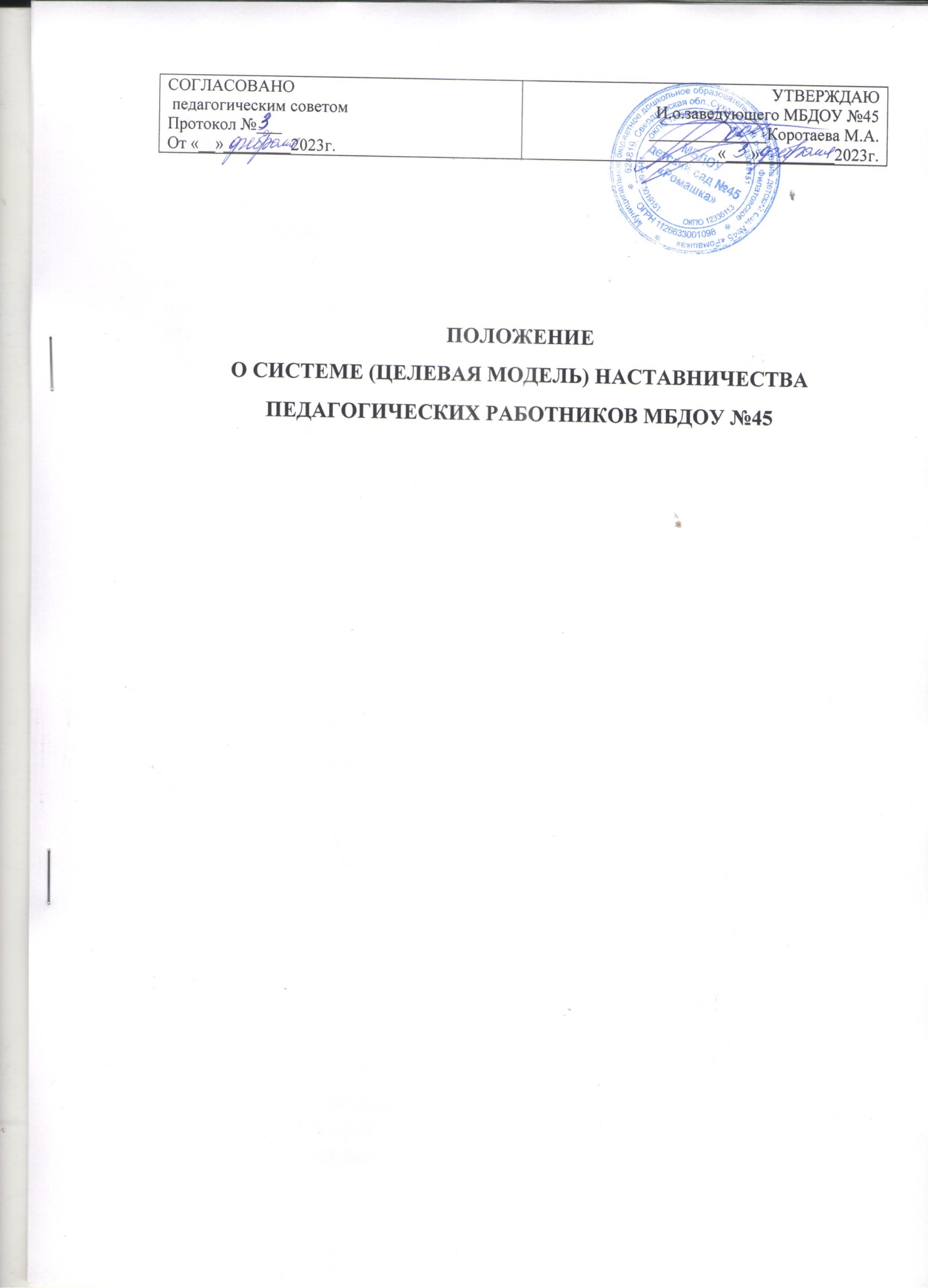 1.Общие положения.1.1. Настоящее Положение о системе (целевой модели) наставничества в МБДОУ № 45 (далее - положение) разработано в соответствии с Федеральным законом от 29.12.2012 г. № 273- ФЗ «Об образовании в Российской Федерации» (с изменениями и дополнениями) и методическими рекомендациями Министерства образования и молодежной политики Свердловской области от 28.01.2021 г. по разработке и внедрению системы (целевой модели) наставничества педагогических работников в муниципальном бюджетном дошкольном образовательном учреждении детский сад № 45 "Ромашка" (далее МБДОУ № 45). 1.2. Система (целевая модель) наставничества МБДОУ № 45 осуществляющая образовательную деятельность по общеобразовательным, дополнительным общеобразовательным программам (далее - целевая модель наставничества) разработана в целях непрерывного роста профессионального мастерства педагогических работников в рамках реализации федерального проекта «Современная школа» национального проекта "Образование". 1.3. Настоящее положение устанавливает правовой статус наставника и наставляемого, регламентирует взаимоотношения между участниками образовательных отношений в деятельности наставничества.2.Основные понятия и термины2.1. Наставничество - форма обеспечения профессионального становления, развития и адаптации к квалифицированному исполнению должностных обязанностей лиц, в отношении которых осуществляется наставничество. 2.2. Форма наставничества - способ реализации целевой модели через организацию работы наставнической пары или группы, участники которой находятся в заданной обстоятельствами ролевой ситуации, определяемой основной деятельностью и позицией участников. 2.3. Программа наставничества - комплекс мероприятий и формирующих их действий, направленный на организацию взаимоотношений наставника и наставляемого в конкретных формах для получения ожидаемых результатов. 2.4. Наставляемый - участник персонализированной программы наставничества, который через взаимодействие с наставником и при его помощи и поддержке приобретает новый опыт, развивает новые навыки и компетенции, добивается предсказуемых результатов, преодолевая тем самым свои профессиональные затруднения. 2.5. Наставник - участник персонализированной программы наставничества, имеющий измеримые позитивные результаты профессиональной деятельности, готовый и способный организовать индивидуальную траекторию профессионального развития наставляемого на основе его профессиональных затруднений, также обладающий опытом и навыками, необходимыми для стимуляции и поддержки процессов самореализации и самосовершенствования наставляемого. 2.6. Куратор - сотрудник ДОУ, который отвечает за организацию программы наставничества. 2.7. Целевая модель наставничества - система условий, ресурсов и процессов, необходимых для реализации программ наставничества в ДОУ.3. Цели и задачи наставничества3.1. Целью наставничества в ДОУ является максимально полное раскрытие потенциала личности наставляемого, необходимое для успешной личной и профессиональной самореализации в современных условиях неопределенности, а также создание условий для формирования эффективной системы поддержки, самоопределения и профессиональной ориентации всех педагогических работников (далее - педагоги) разных уровней образования и молодых специалистов МБДОУ № 45 3.2. Основными задачами наставничества ДОУ являются:  разработка и реализация мероприятий дорожной карты внедрения целевой модели;  разработка и реализация программ наставничества;  реализация кадровой политики, в том числе: привлечение, обучение и контроль за деятельностью наставников, принимающих участие в программе наставничества;  инфраструктурное и материально-техническое обеспечение реализации программ наставничества;  осуществление персонифицированного учета молодых специалистов и педагогов, участвующих в программах наставничества;  проведение внутреннего мониторинга реализации и эффективности программ наставничества в ДОУ;  формирования баз данных программ наставничества и лучших практик;  обеспечение условий для повышения уровня профессионального мастерства педагогических работников, задействованных в реализации целевой модели наставничества, в формате непрерывного образования.4.Организационные основы наставничества 4.1. Наставничество в ДОУ организуется на основании приказа заведующего. 4.2. Руководство деятельностью наставничества осуществляет заместитель заведующего (куратор). 4.3. Куратор целевой модели наставничества назначается приказом заведующего. 4.4. Реализация наставнической программы происходит через работу куратора с двумя базами: базой наставляемых и базой наставников. 4.5. Формирование баз наставников и наставляемых осуществляется заведующим, куратором, педагогами, располагающими информацией о потребностях педагогов - будущих участников программы. 4.6. Наставляемыми могут быть педагоги:  молодые специалисты;  педагоги, находящиеся в состоянии эмоционального выгорания, хронической усталости;  находящиеся в процессе адаптации на новом месте работы;  желающие овладеть современными программами, цифровыми навыками, ИКТ компетенциями и т.д. 4.7. Наставниками могут быть:  педагоги и специалисты, заинтересованные в тиражировании личного педагогического опыта и создании продуктивной педагогической атмосферы;  опытные педагоги, имеющие стаж не менее 5 лет с первой или высшей квалификационной категорией. 4.8. База наставляемых и база наставников может меняться в зависимости от потребностей ДОУ в целом и от потребностей участников образовательных отношений: педагог. 4.9. Участие наставника и наставляемых в целевой модели основывается на добровольном согласии. 4.10. Формирование наставнических пар / групп осуществляется после знакомства с программами наставничества. 4.11. Формирование наставнических пар / групп осуществляется на добровольной основе и утверждается приказом заведующего. 4.12. С наставниками, приглашенными из внешней среды, составляется договор о сотрудничестве на безвозмездной основе.5.Реализация целевой модели наставничества.5.1. Для успешной реализации целевой модели наставничества, исходя из образовательных потребностей ДОУ, в целевой модели наставничества рассматриваются форма наставничества: «Педагог-педагог». 5.2. Представление программ наставничества в форме «Педагог-педагог» осуществляется на Педагогическом совете. 5.3. Этапы комплекса мероприятий по реализации взаимодействия наставник – наставляемый:  Проведение первой, организационной, встречи наставника и наставляемого. Проведение второй, пробной рабочей встречи наставника и наставляемого.  Проведение встречи-планирования рабочего процесса в рамках программы наставничества с наставником и наставляемым.  Регулярные встречи наставника и наставляемого. Проведение заключительной встречи наставника и наставляемого. 5.4. Реализация целевой модели наставничества осуществляется в течение календарного года. 5.5. Количество встреч наставник и наставляемый определяют самостоятельно при приведении встречи – планировании.6.Мониторинг и оценка результатов реализации программы наставничества 6.1. Мониторинг процесса реализации программ наставничества понимается как система сбора, обработки, хранения и использования информации о программе наставничества и/или отдельных ее элементах. 6.2. Мониторинг программы наставничества состоит из двух основных этапов:  оценка качества процесса реализации программы наставничества; оценка мотивационно-личностного, компетентностного, профессионального роста участников, динамика образовательных результатов. 6.3. Сравнение изучаемых личностных характеристик участников программы наставничества проходит на "входе" и "выходе" реализуемой программы. 6.4. Мониторинг проводится куратором и наставниками два раза за период наставничества: промежуточный и итоговый. 6.5. В ходе проведения мониторинга не выставляются отметки.7.Обязанности наставника7.1. Знать требования законодательства в сфере образования, ведомственных нормативных актов, Устава МБДОУ № 45, определяющих права и обязанности. 7.2. Разработать совместно с наставляемым план наставничества. 7.3. Помогать наставляемому осознать свои сильные и слабые стороны и определить векторы развития. 7.4. Формировать наставнические отношения в условиях доверия, взаимообогащения и открытого диалога. 7.5. Ориентироваться на близкие, достижимые для наставляемого цели, но обсуждает с ним долгосрочную перспективу и будущее. 7.6. Предлагать свою помощь в достижении целей и желаний наставляемого, и указывает на риски и противоречия. 7.7. Оказывать наставляемому личностную и психологическую поддержку, мотивировать на взаимодействие.7.8. Привлекать к участию в общественной жизни коллектива, содействовать развитию общекультурного и профессионального кругозора 7.9. Подводить итоги наставнической программы, формировать отчет о проделанной работе с предложениями и выводами.8.Права наставника8.1. Вносить на рассмотрение администрации ДОУ предложения по совершенствованию работы, связанной с наставничеством. 8.2. Проходить обучение с использованием федеральных программы, программ Школы наставничества. 8.3. Получать методическое сопровождение от куратора и психологическое сопровождение специалиста ДОУ. 8.4. Участвовать в муниципальных, региональных и всероссийских конкурсах наставничества. 9.Обязанности наставляемого9.1. Знать требования законодательства в сфере образования, ведомственных нормативных актов, Устава МБДОУ № 45, определяющих права и обязанности.9.2. Разработать совместно с наставляемым - план наставничества. 9.3. Выполнять этапы реализации программы наставничества. 10. Права наставляемого10.1. Вносить на рассмотрение администрации ДОУ предложения по совершенствованию работы, связанной с наставничеством. 10.2. Выбирать самому наставника из предложенных кандидатур. 10.3. Рассчитывать на оказание методического и психологического сопровождения. 10.4. Участвовать в муниципальных, региональных и всероссийских конкурсах наставничества. 10.5. Защищать свои интересы самостоятельно и (или) через представителя. 11. Механизмы мотивации и поощрения наставников.11.1. Мероприятия по популяризации роли наставника:  Организация и проведение конкурсов, фестивалей, форумов, конференций наставников на уровне ДОУ.  Выдвижение лучших наставников на конкурсы и мероприятия на муниципальном, региональном и федеральном уровнях.  Создание специальной рубрики на официальном сайте ДОУ.  Создание на сайте ДОУ методической копилки с программами наставничества.  Доска почета «Лучшие наставники».  Награждение грамотами, благодарственными письмами.  Предоставление наставникам возможности принимать участие в формировании предложений, касающихся развития ДОУ. 11.2. Педагогам, осуществляющим деятельность по наставничеству установить оплату в размере 1000 (одна тысяча) рублей 00 копеек при обязательном предоставлении отчета о выполненной работе за текущий месяц согласно утвержденного плана работы на год. 12. Документы, регламентирующие наставничество12.1 К документам, регламентирующим деятельность наставников, относятся: Положение о наставничестве в МБДОУ № 45;  Приказ заведующего о внедрении целевой модели наставничества;  Программа Целевой модели наставничества в МБДОУ № 45.  Дорожная карта внедрения системы наставничества в МБДОУ № 45.